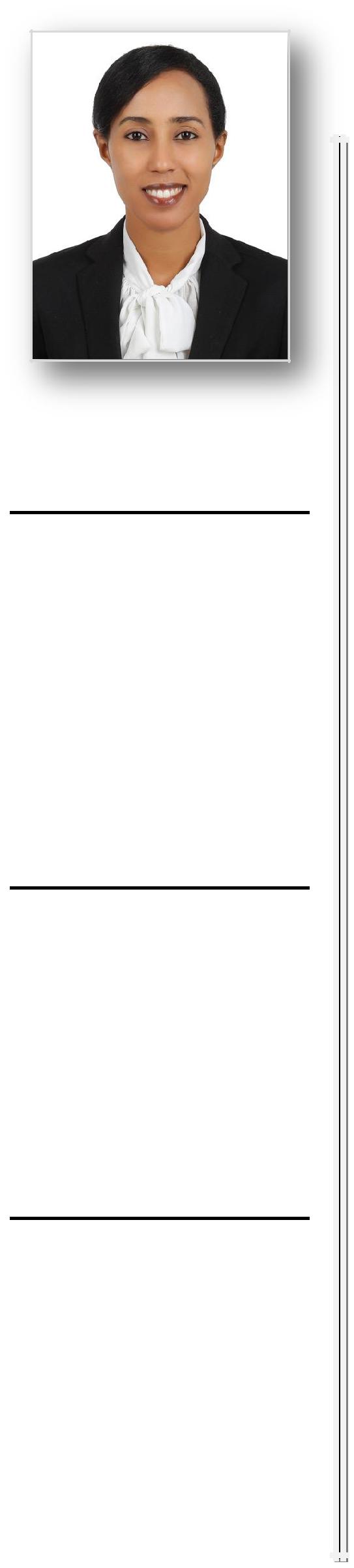 SUMMARYWell experienced in product knowledge sales and customer service. Young, Knowledge Hungry, Enthusiastic, Fast Learner, Energetic & Creative personnel.LANGUAGESEnglish	FluentArabic	FluentTigrigna	NativeFrench	GoodAmharic	BasicSTRENGTHSStrong analytical and logical skills Excellent communication and inter personal learning and organizing skills Able to control and manage the job assigned effectively and efficientlySEGEN 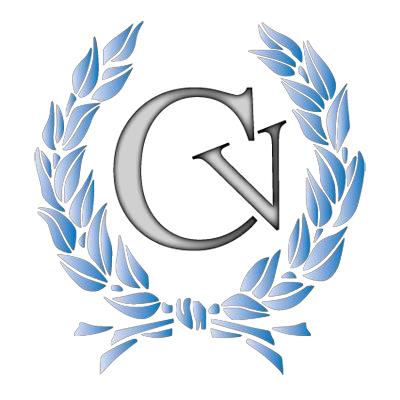 Segen.147667@2freemail.comOBJECTIVESeeking for a career to apply my knowledge and skills in an oriented environment that gives equal career opportunity based on skills and performance.EDUCATION2007 – 2011 B.A Degree in Mathematics from EIT (Eritrean Institute of technology) Nov 2014 – Feb 2015 Certified in Principle of Accounting & PeachtreeAlliance Française Delf A 1 & Delf B1 French Language Skills & CompetencesAble to manage multiple assignments and tasks Setting priorities and adapt to changing conditions and work assignments Energetic personality praised for my patience and positive attitude Ability to take decisions and work under pressure Good customer service and interpersonal skills Professional and sensitively handling agitated customers WORKING EXPERIENCE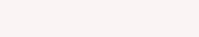 Company:  Ayni Fashion, Asmara - EritreaDuration:  Jan 2012 – Dec 2014Position:	SalesladyWork DescriptionWelcoming and greeting customers & assisting them on selecting & locating merchandize. Assist customers as they enter the store and look for products. Maintaining eye-catching effective displays within the store. Ensuring that merchandise displays are full, complete and properly maintained. Process or help process payments made by the customer through cash & Cheques. Identify and resolve client's problems. 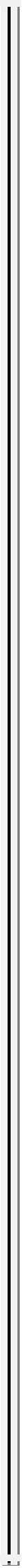 AREAS OF EXPERTISECustomer service Keeping up Records Up selling Promotions Brand knowledge Stock control HOBBIESReading Books Socializing Fashion Travelling Delight customers, beyond the call of duty. Pack sold items for the customers. Report sales accurately 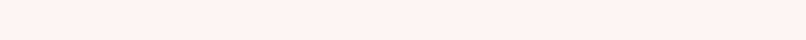 Company:  Alhashmi Mall, Asmara - EritreaDuration:  Jan 2015 - 2016Position:	AccountantWork DescriptionDocuments financial transactions by entering account information. Summarizes current financial status by collecting information. Substantiates financial transactions by auditing documents. Maintains accounting controls by preparing and recommending policies and procedures. Guides accounting clerical staff by coordinating activities and answering questions. Reconciles financial discrepancies by collecting and analyzing account information. Secures financial information by completing data base backups. Maintains financial security by following internal controls. Answers accounting procedure questions by researching and interpreting accounting policy and regulations. Complies with federal, state, and local financial legal requirements by studying existing and new legislation, enforcing adherence to requirements, and advising management on needed actions.Maintains professional and technical knowledge by attending educational workshops. Accomplishes the result by performing the duty. Contributes to team effort by accomplishing related results as needed. Dear Sir/Madam, I am looking forward for your considerate and quick replay according to my experience and interest to be a part of your respected team.________________SEGEN Applicant